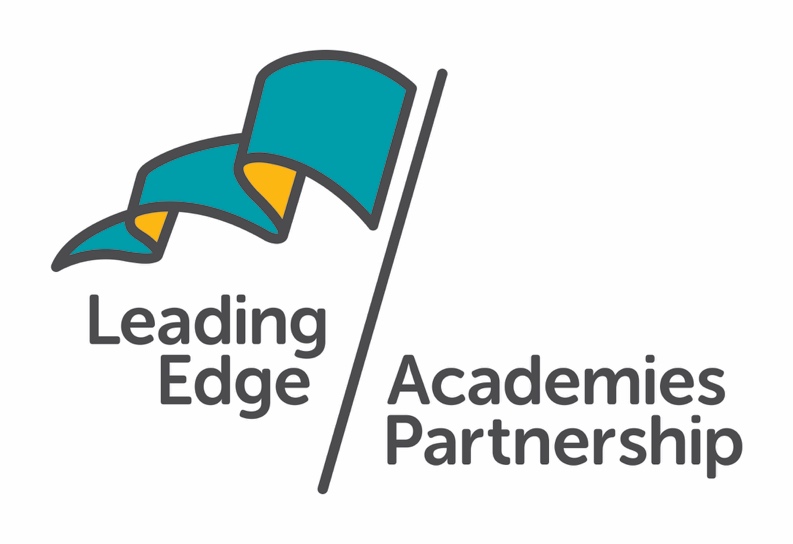 ICT AND INTERNET ACCEPTABLEUSE POLICYDocument ControlDocument version numbering will follow the following format.  Whole numbers for approved versions, eg 1.0, 2.0, 3.0 etc.  Decimals will be used to represent the current working draft version, eg 1.1, 1.2, 1.3 etc.  For example, when writing a procedural document for the first time the initial draft will be version 0.1.  The table below provides details of the changes made to this document, to inform those reviewing and approving the document. ContentsIntroduction	5Related policies	5Policy Statement and Aims	5Relevant legislation and guidance	6Definitions	6Unacceptable use	6Exceptions from unacceptable use	7Sanctions	7Staff (including governors, volunteers, and contractors)	8Access to school ICT facilities and materials	8Use of phones and email	8Personal use	9Personal social media accounts	10Remote access	10School social media accounts	10Monitoring of school network and use of ICT facilities	10Pupils	11Access to ICT facilities	11Search and deletion	11Unacceptable use of ICT and the internet outside of school	11Parents	12Access to ICT facilities and materials	12Communicating with or about the school online	12Data security	12Passwords	13Software updates, firewalls, and anti-virus software	13Access to facilities and materials	13Encryption	13Protection from cyber attacks	14Internet access	15Pupils	15Parents and visitors	15Monitoring and review	15Disclaimer	15Appendix 1: Facebook cheat sheet for staff	17Appendix 2: Acceptable use of the internet: agreement for parents and carers	19Appendix 3: Acceptable use agreement for older pupils	20Appendix 4: Acceptable use agreement for younger pupils	21Appendix 5: Acceptable use agreement for staff, governors, volunteers and visitors	22Appendix 6: Glossary of cyber security terminology	23IntroductionThe Leading Edge Academies Partnership (the ‘Trust’) is a team of school leaders that aim to be Leading Edge and pioneering in their approach to education and well-being.  We are a growing family of like-minded schools that offer a values-based education to the communities we serve and welcome staff, workers, students, parents/carers and volunteers from all different ethnic groups and backgrounds.The term ‘Trust Community’ includes all staff, trustees, governors, students, parents/carers, volunteers and visitors.We are a values-based Trust, which means all actions are guided by our three ‘Es’ as follows:Excellence – ‘Outstanding quality’Evolution – ‘Continuous change’Equity – ‘Fairness and social justice’Related policiesThis policy should be read alongside the school’s policies on:Online safetyChild Protection and SafeguardingBehaviourStaff disciplineData protectionRemote learningSocial MediaStaff Code of ConductPolicy Statement and AimsInformation and communications technology (ICT) is an integral part of the way our schools work and is a critical resource for pupils, staff (including senior leadership teams), trustees, governors, volunteers and visitors.  It supports teaching and learning, pastoral and administrative functions of the school. However, the ICT resources and facilities our schools use also pose risks to data protection, online safety and safeguarding. This policy aims to:Set guidelines and rules on the use of school ICT resources for staff, pupils, parents and governorsEstablish clear expectations for the way all members of the school community engage with each other onlineSupport the school’s policy on data protection, online safety and safeguardingPrevent disruption to the school through the misuse, or attempted misuse, of ICT systemsSupport the school in teaching pupils safe and effective internet and ICT useThis policy covers all users of our school’s ICT facilities, including governors, staff, pupils, volunteers, contractors and visitors. Breaches of this policy may be dealt with under our behaviour policy and code of conduct.Relevant legislation and guidanceThis policy refers to, and complies with, the following legislation and guidance:Data Protection Act 2018The General Data Protection RegulationComputer Misuse Act 1990Human Rights Act 1998The Telecommunications (Lawful Business Practice) (Interception of Communications) Regulations 2000Education Act 2011Freedom of Information Act 2000The Education and Inspections Act 2006Keeping Children Safe in Education 2021National Cyber Security Centre (NCSC)Education and Training (Welfare of Children Act) 2021Definitions‘ICT facilities’: includes all facilities, systems and services including but not limited to network infrastructure, desktop computers, laptops, tablets, phones, music players or hardware, software, websites, web applications or services, and any device system or service which may become available in the future which is provided as part of the ICT service.‘Users’: anyone authorised by the school to use the ICT facilities, including governors, staff, pupils, volunteers, contractors and visitors.‘Personal use’: any use or activity not directly related to the users’ employment, study or purpose.‘Authorised personnel’: employees authorised by the school to perform systems administration and/or monitoring of the ICT facilities.‘Materials’: files and data created using the ICT facilities including but not limited to documents, photos, audio, video, printed output, web pages, social networking sites, and blogs.See appendix 6 for a glossary of cyber security terminology.Unacceptable useThe following is considered unacceptable use of the school’s ICT facilities by any member of the school community. Any breach of this policy may result in disciplinary or behaviour proceedings (see section 4.2 below). Unacceptable use of the school’s ICT facilities includes:Using the school’s ICT facilities to breach intellectual property rights or copyrightUsing the school’s ICT facilities to bully or harass someone else, or to promote unlawful discriminationBreaching the school’s policies or proceduresAny illegal conduct, or statements which are deemed to be advocating illegal activityOnline gambling, inappropriate advertising, phishing and/or financial scamsAccessing, creating, storing, linking to or sending material that is pornographic, offensive, obscene or otherwise inappropriate or harmfulConsensual and non-consensual sharing of nude and semi-nude images and/or videos and/or livestreams (also known as sexting or youth-produced sexual imagery)Activity which defames or disparages the school, or risks bringing the school into disreputeSharing confidential information about the school, its pupils, or other members of the school communityConnecting any device to the school’s ICT network without approval from authorised personnelSetting up any software, applications or web services on the school’s network without approval by authorised personnel, or creating or using any program, tool or item of software designed to interfere with the functioning of the ICT facilities, accounts or dataGaining, or attempting to gain, access to restricted areas of the network, or to any password-protected information, without approval from authorised personnelAllowing, encouraging, or enabling others to gain (or attempt to gain) unauthorised access to the school’s ICT facilitiesCausing intentional damage to ICT facilitiesRemoving, deleting or disposing of ICT equipment, systems, programs or information without permission by authorised personnelCausing a data breach by accessing, modifying, or sharing data (including personal data) to which a user is not supposed to have access, or without authorisationUsing inappropriate or offensive languagePromoting a private business, unless that business is directly related to the schoolUsing websites or mechanisms to bypass the school’s filtering mechanismsEngaging in content or conduct that is radicalised, extremist, racist, anti-Semitic or discriminatory in any other way.  This is not an exhaustive list. The school reserves the right to amend this list at any time. The Headteacher will use professional judgement to determine whether any act or behaviour not on the list above is considered unacceptable use of the school’s ICT facilities.Exceptions from unacceptable useWhere the use of school ICT facilities (on the school premises and/or remotely) is required for a purpose that would otherwise be considered an unacceptable use, exemptions to the policy may be granted at the Headteacher’s discretion.SanctionsPupils and staff who engage in any of the unacceptable activity listed above may face disciplinary action in line with the school’s policies on behaviour and staff discipline.Staff (including governors, volunteers, and contractors)Access to school ICT facilities and materialsThe school’s network manager manages access to the school’s ICT facilities and materials for school staff. That includes, but is not limited to:Computers, tablets and other devicesAccess permissions for certain programmes or filesStaff will be provided with unique log-in/account information and passwords that they must use when accessing the school’s ICT facilities.Staff who have access to files they are not authorised to view or edit, or who need their access permissions updated or changed, should contact the Network Manager.Use of phones and email The school provides each member of staff with an email address. This email account should be used for work purposes only.  Staff should enable multi-factor authentication on their email accounts. All work-related business should be conducted using the email address the school has provided. Staff must not share their personal email addresses with parents and pupils and must not send any work-related materials using their personal email account. Staff must take care with the content of all email messages, as incorrect or improper statements can give rise to claims for discrimination, harassment, defamation, breach of confidentiality or breach of contract. Email messages are required to be disclosed in legal proceedings or in response to requests from individuals under the Data Protection Act 2018 in the same way as paper documents. Deletion from a user’s inbox does not mean that an email cannot be recovered for the purposes of disclosure. All email messages should be treated as potentially retrievable.Staff must take extra care when sending sensitive or confidential information by email. Any attachments containing sensitive or confidential information should be encrypted so that the information is only accessible by the intended recipient. If staff receive an email in error, the sender should be informed and the email deleted. If the email contains sensitive or confidential information, the user must not make use of that information or disclose that information. If staff send an email in error which contains the personal information of another person, they must inform the Network Manager immediately and follow our data breach procedure.Staff must not give their personal phone numbers to parents or pupils. Staff must use phones provided by the school to conduct all work-related business. School phones must not be used for personal matters. Staff who are provided with mobile phones as equipment for their role must abide by the same rules for ICT acceptable use as set out in section 4. All non-standard recordings of phone conversations must be pre-approved, and consent obtained from all parties involved. Personal useStaff are permitted to occasionally use school ICT facilities for personal use subject to certain conditions set out below. Personal use of ICT facilities must not be overused or abused. The Network Manager may withdraw permission for it at any time or restrict access at their discretion.Personal use is permitted provided that such use:Does not take place during contact time/teaching hours/non-break timeDoes not constitute ‘unacceptable use’, as defined in section 4Takes place when no pupils are presentDoes not interfere with their jobs, or prevent other staff or pupils from using the facilities for work or educational purposesStaff may not use the school’s ICT facilities to store personal non-work-related information or materials (such as music, videos, or photos).Staff should be aware that use of the school’s ICT facilities for personal use may put personal communications within the scope of the school’s ICT monitoring activities (see section 5.5). Where breaches of this policy are found, disciplinary action may be taken.Staff are also permitted to use their personal devices (such as mobile phones or tablets) in line with the school’s code of conduct.Staff should be aware that personal use of ICT (even when not using school ICT facilities) can impact on their employment by, for instance putting personal details in the public domain, where pupils and parents could see them.Staff should take care to follow the school’s guidelines on social media (see appendix 1) and use of email (see section 5.1.1) to protect themselves online and avoid compromising their professional integrity. Personal social media accountsMembers of staff should ensure that their use of social media, either for work or personal purposes, is appropriate at all times. The school has guidelines for staff on appropriate security settings for Facebook accounts (see appendix 1).Remote accessWe allow staff to access the school’s ICT facilities and materials remotely.Staff accessing the school’s ICT facilities and materials remotely must abide by the same rules as those accessing the facilities and materials on-site. Staff must be particularly vigilant if they use the school’s ICT facilities outside the school and take such precautions as the Network Manager may require from time to time against importing viruses or compromising system security. Our ICT facilities contain information which is confidential and/or subject to data protection legislation. Such information must be treated with extreme care and in accordance with our data protection policy.School social media accountsThe school has an official Facebook and Twitter page, managed by the Community Enterprise Director. Staff members who have not been authorised to manage, or post to, the account, must not access, or attempt to access the account.The school has guidelines for what can and cannot be posted on its social media accounts. Those who are authorised to manage the account must ensure they abide by these guidelines at all times. Monitoring of school network and use of ICT facilitiesThe school reserves the right to monitor the use of its ICT facilities and network. This includes, but is not limited to, monitoring of:Internet sites visitedBandwidth usageEmail accountsTelephone callsUser activity/access logsAny other electronic communicationsOnly authorised ICT staff may inspect, monitor, intercept, assess, record and disclose the above, to the extent permitted by law.The school monitors ICT use in order to:Obtain information related to school businessInvestigate compliance with school policies, procedures and standardsEnsure effective school and ICT operationConduct training or quality control exercisesPrevent or detect crimeComply with a subject access request, Freedom of Information Act request, or any other legal obligationPupilsAccess to ICT facilities ‘Computers and equipment in the school’s ICT suite are available to pupils only under the supervision of staff’‘Specialist ICT equipment, such as that used for music or design and technology must only be used under the supervision of staff’‘Pupils will be provided with an account linked to the school’s virtual learning environment, which they can access from any device by using the following URL [insert web address]’Search and deletionUnder the Education Act 2011, and in line with the Department for Education’s guidance on searching, screening and confiscation, the school has the right to search pupils’ phones, computers or other devices for pornographic images or any other data or items banned under school rules or legislation. The school can, and will, delete files and data found on searched devices if we believe the data or file has been, or could be, used to disrupt teaching or break the school’s rules. Staff members may also confiscate devices for evidence to hand to the police, if a pupil discloses that they are being abused and that this abuse contains an online element.Unacceptable use of ICT and the internet outside of schoolThe school will sanction pupils, in line with the Behaviour policy, if a pupil engages in any of the following at any time (even if they are not on school premises): Using ICT or the internet to breach intellectual property rights or copyrightUsing ICT or the internet to bully or harass someone else, or to promote unlawful discriminationBreaching the school’s policies or proceduresAny illegal conduct, or statements which are deemed to be advocating illegal activityAccessing, creating, storing, linking to or sending material that is pornographic, offensive, obscene or otherwise inappropriateConsensual and non-consensual sharing of nude and semi-nude images and/or videos and/or livestreams (also known as sexting or youth produced sexual imagery)Activity which defames or disparages the school, or risks bringing the school into disreputeSharing confidential information about the school, other pupils, or other members of the school communityGaining or attempting to gain access to restricted areas of the network, or to any password protected information, without approval from authorised personnelAllowing, encouraging, or enabling others to gain (or attempt to gain) unauthorised access to the school’s ICT facilitiesCausing intentional damage to ICT facilities or materialsCausing a data breach by accessing, modifying, or sharing data (including personal data) to which a user is not supposed to have access, or without authorisationUsing inappropriate or offensive languageParentsAccess to ICT facilities and materialsParents do not have access to the school’s ICT facilities as a matter of course. However, parents working for, or with, the school in an official capacity (for instance, as a volunteer or as a member of the PTA) may be granted an appropriate level of access or be permitted to use the school’s facilities at the headteacher’s discretion. Where parents are granted access in this way, they must abide by this policy as it applies to staff. Communicating with or about the school onlineWe believe it is important to model for pupils, and help them learn, how to communicate respectfully with, and about, others online. Parents play a vital role in helping model this behaviour for their children, especially when communicating with the school through our website and social media channels. We ask parents to sign the agreement in appendix 2.Data securityThe school is responsible for making sure it has the appropriate level of security protection and procedures in place.  It therefore takes steps to protect the security of its computing resources, data and user accounts. However, the school cannot guarantee security. Staff, pupils, parents and others who use the school’s ICT facilities should use safe computing practices at all times. PasswordsAll users of the school’s ICT facilities should set strong passwords for their accounts and keep these passwords secure. Users are responsible for the security of their passwords and accounts, and for setting permissions for accounts and files they control. Members of staff or pupils who disclose account or password information may face disciplinary action. Parents or volunteers who disclose account or password information may have their access rights revoked.All staff will use a password manager to help them store their passwords securely.  The IT Department will generate passwords for pupils using a password manager/generator and keep these in a secure location in case pupils lose or forget their passwords.  Software updates, firewalls, and anti-virus softwareAll of the school’s ICT devices that support software updates, security updates, and anti-virus products will be configured to perform such updates regularly or automatically. Users must not circumvent or make any attempt to circumvent the administrative, physical and technical safeguards we implement and maintain to protect personal data and the school’s ICT facilities.Any personal devices using the school’s network must all be configured in this way. Data protectionAll personal data must be processed and stored in line with data protection regulations and the school’s data protection policy. Access to facilities and materials All users of the school’s ICT facilities will have clearly defined access rights to school systems, files and devices.These access rights are managed by The Network ManagerUsers should not access, or attempt to access, systems, files or devices to which they have not been granted access. If access is provided in error, or if something a user should not have access to is shared with them, they should alert IT department immediately. Users should always log out of systems and lock their equipment when they are not in use to avoid any unauthorised access. Equipment and systems should always be logged out of and closed down completely at the end of each working day.EncryptionThe school ensures that its devices and systems have an appropriate level of encryption.School staff may only use personal devices (including computers and USB drives) to access school data, work remotely, or take personal data (such as pupil information) out of school if they have been specifically authorised to do so by the headteacher. Use of such personal devices will only be authorised if the devices have appropriate levels of security and encryption, as defined by the Network Manager.  Protection from cyber attacks Please see the glossary (appendix 6) to help you understand cyber security terminology. The school will: Work with governors and the IT department to make sure cyber security is given the time and resources it needs to make the school secure Provide annual training for staff (and include this training in any induction for new starters, if they join outside of the school’s annual training window) on the basics of cyber security, including how to: Check the sender address in an email Respond to a request for bank details, personal information or login details Verify requests for payments or changes to information  Make sure staff are aware of its procedures for reporting and responding to cyber security incidents Investigate whether our IT software needs updating or replacing to be more secureNot engage in ransom requests from ransomware attacks, as this would not guarantee recovery of data Put controls in place that are: ‘Proportionate’: the school will verify this using a third-party audit (such as this one) annually to objectively test that what it has in place is up to scratchMulti-layered: everyone will be clear on what to look out for to keep our systems safe Up-to-date: with a system in place to monitor when the school needs to update its software   Regularly reviewed and tested: to make sure the systems are as up to scratch and secure as they can be  Backup up critical data regulary and store these backups on external hard drives and offsite backupsDelegate specific responsibility for maintaining the security of our management information system (MIS) to our IT Department. Make sure staff:Dial into our network using a virtual private network (VPN) when working from home Enable multi-factor authentication where they can, on things like school email accounts Store passwords securely using a password manager Make sure ICT staff conduct regular access reviews to make sure each user in the school has the right level of permissions and admin rights Have a firewall in place that is switched on Check that its supply chain is secure, for example by asking suppliers about how secure their business practices are and seeing if they have the Cyber Essentials certification Develop, review and test an incident response plan with the IT department, for example, including how the school will communicate with everyone if communications go down, who will be contacted when, and who will notify Action Fraud of the incident. This will be reviewed and tested every 6 months and after a significant event has occurred, using the NCSC’s ‘Exercise in a Box’ Work with our trust to see what it can offer the school regarding cyber security, such as advice on which service providers to use or assistance with procurement.Internet accessThe school wireless internet connection is secured. Onsite the school uses a variety of filtering systems to ensure that staff and students are protected from unwanted sites. The filter lists are cloud based and updated regularly. Please note that no filtering system is 100% fool-proof and that any inappropriate sites should be reported to support@fracademy.org PupilsThe school has Wi-Fi 6 capability and has site-wide coverage for device connectivity. Separate networks have been created to ensure network access has been limited to the designated user group. The system has built in filtering and is monitoredParents and visitorsParents and visitors to the school will not be permitted to use the school’s wifi unless specific authorisation is granted by the Headteacher. The Headteacher will only grant authorisation if:Parents are working with the school in an official capacity (e.g. as a volunteer or as a member of the PTA)Visitors need to access the school’s wifi in order to fulfil the purpose of their visit (for instance, to access materials stored on personal devices as part of a presentation or lesson plan)Staff must not give the wifi password to anyone who is not authorised to have it. Doing so could result in disciplinary action. Monitoring and reviewThe Headteacher and ICT Manager monitor the implementation of this policy, including ensuring that it is updated to reflect the needs and circumstances of the school. This policy will be reviewed every year. DisclaimerI have read and understood the ICT and Internet Acceptable Use Policy and agree to act in accordance with this policy as a condition of my employment by Fowey River Academy.Signed: 	Name (please print) 	Appendix 1: Facebook cheat sheet for staff10 rules for school staff on FacebookChange your display name – use your first and middle name, use a maiden name, or put your surname backwards insteadChange your profile picture to something unidentifiable, or if not, ensure that the image is professionalCheck your privacy settings regularlyBe careful about tagging other staff members in images or postsDo not share anything publicly that you would not be just as happy showing your pupilsDo not use social media sites during school hoursDo not make comments about your job, your colleagues, our school or your pupils online – once it is out there, it is out thereDo not associate yourself with the school on your profile (eg by setting it as your workplace, or by ‘checking in’ at a school event)Do not link your work email address to your social media accounts. Anyone who has this address (or your personal email address/mobile number) is able to find you using this informationConsider uninstalling the Facebook app from your phone. The app recognises wifi connections and makes friend suggestions based on who else uses the same wifi connection (such as parents or pupils)Check your privacy settingsChange the visibility of your posts and photos to ‘Friends only’, rather than ‘Friends of friends’. Otherwise, pupils and their families may still be able to read your posts, see things you have shared and look at your pictures if they are friends with anybody on your contacts listDo not forget to check your old posts and photos – go to bit.ly/2MdQXMN to find out how to limit the visibility of previous postsThe public may still be able to see posts you have ‘liked’, even if your profile settings are private, because this depends on the privacy settings of the original posterGoogle your name to see what information about you is visible to the publicPrevent search engines from indexing your profile so that people cannot search for you by name – go to bit.ly/2zMdVht to find out how to do thisRemember that some information is always public; your display name, profile picture, cover photo, user ID (in the URL for your profile), country, age range and gender What do to if…A pupil adds you on social mediaIn the first instance, ignore and delete the request. Block the pupil from viewing your profileCheck your privacy settings again, and consider changing your display name or profile pictureIf the pupil asks you about the friend request in person, tell them that you’re not allowed to accept friend requests from pupils and that if they persist, you’ll have to notify senior leadership and/or their parents. If the pupil persists, take a screenshot of their request and any accompanying messagesNotify the senior leadership team or the headteacher about what is happeningA parent adds you on social mediaIt is at your discretion whether to respond. Bear in mind that:Responding to one parent’s friend request or message might set an unwelcome precedent for both you and other teachers at the schoolPupils may then have indirect access through their parent’s account to anything you post, share, comment on or are tagged inIf you wish to decline the offer or ignore the message, consider drafting a stock response to let the parent know that you’re doing soYou are being harassed on social media, or somebody is spreading something offensive about youDo not retaliate or respond in any waySave evidence of any abuse by taking screenshots and recording the time and date it occurredReport the material to Facebook or the relevant social network and ask them to remove itIf the perpetrator is a current pupil or staff member, our mediation and disciplinary procedures are usually sufficient to deal with online incidentsIf the perpetrator is a parent or other external adult, a senior member of staff should invite them to a meeting to address any reasonable concerns or complaints and/or request they remove the offending comments or materialIf the comments are racist, sexist, of a sexual nature or constitute a hate crime, you or a senior leader should consider contacting the policeAppendix 2: Acceptable use of the internet: agreement for parents and carersAppendix 3: Acceptable use agreement for older pupilsAppendix 4: Acceptable use agreement for younger pupilsAppendix 5: Acceptable use agreement for staff, governors, volunteers and visitorsAppendix 6: Glossary of cyber security terminology These key terms will help you to understand the common forms of cyber attack and the measures the school will put in place. They’re from the National Cyber Security Centre (NCSC) glossary. Last review date NEW POLICYDate approved by the Trust BoardDate for next reviewSummer 2023Document EditionSectionDetails of Change0.1AllNew Trust-wide policy adopted from The Key for School Leaders model policy.This policy is based on the value of ‘Equity’Acceptable use of the internet: agreement for parents and carersAcceptable use of the internet: agreement for parents and carersName of parent/carer: Name of child:Name of parent/carer: Name of child:Online channels are an important way for parents/carers to communicate with, or about, our school.The school uses the following channels:Our official Facebook pageEmail/text groups for parents (for school announcements and information)Our virtual learning platformParents/carers also set up independent channels to help them stay on top of what is happening in their child’s class. For example, class/year Facebook groups, email groups, or chats (through apps such as WhatsApp).Online channels are an important way for parents/carers to communicate with, or about, our school.The school uses the following channels:Our official Facebook pageEmail/text groups for parents (for school announcements and information)Our virtual learning platformParents/carers also set up independent channels to help them stay on top of what is happening in their child’s class. For example, class/year Facebook groups, email groups, or chats (through apps such as WhatsApp).When communicating with the school via official communication channels, or using private/independent channels to talk about the school, I will:Be respectful towards members of staff, and the school, at all timesBe respectful of other parents/carers and childrenDirect any complaints or concerns through the school’s official channels, so they can be dealt with in line with the school’s complaints procedureI will not:Use private groups, the school’s Facebook page, or personal social media to complain about or criticise members of staff. This is not constructive and the school cannot improve or address issues if they are not raised in an appropriate wayUse private groups, the school’s Facebook page, or personal social media to complain about, or try to resolve, a behaviour issue involving other pupils. I will contact the school and speak to the appropriate member of staff if I am aware of a specific behaviour issue or incidentUpload or share photos or videos on social media of any child other than my own, unless I have the permission of other children’s parents/carersWhen communicating with the school via official communication channels, or using private/independent channels to talk about the school, I will:Be respectful towards members of staff, and the school, at all timesBe respectful of other parents/carers and childrenDirect any complaints or concerns through the school’s official channels, so they can be dealt with in line with the school’s complaints procedureI will not:Use private groups, the school’s Facebook page, or personal social media to complain about or criticise members of staff. This is not constructive and the school cannot improve or address issues if they are not raised in an appropriate wayUse private groups, the school’s Facebook page, or personal social media to complain about, or try to resolve, a behaviour issue involving other pupils. I will contact the school and speak to the appropriate member of staff if I am aware of a specific behaviour issue or incidentUpload or share photos or videos on social media of any child other than my own, unless I have the permission of other children’s parents/carersSigned: Date:Acceptable use of the school’s ICT facilities and internet: agreement for pupils and parents/carersAcceptable use of the school’s ICT facilities and internet: agreement for pupils and parents/carersName of pupil: Name of pupil: When using the school’s ICT facilities and accessing the internet in school, I will not: Use them for a non-educational purposeUse them without a teacher being present, or without a teacher’s permissionUse them to break school rulesAccess any inappropriate websitesAccess social networking sites (unless my teacher has expressly allowed this as part of a learning activity)Use chat roomsOpen any attachments in emails, or follow any links in emails, without first checking with a teacherUse any inappropriate language when communicating online, including in emailsShare any semi-nude or nude images, videos or livestreams, even if I have the consent of the person or people in the photoShare my password with others or log in to the school’s network using someone else’s detailsBully other peopleI understand that the school will monitor the websites I visit and my use of the school’s ICT facilities and systems.I will immediately let a teacher or other member of staff know if I find any material which might upset, distress or harm me or others.I will always use the school’s ICT systems and internet responsibly.I understand that the school can discipline me if I do certain unacceptable things online, even if I’m not in school when I do them. When using the school’s ICT facilities and accessing the internet in school, I will not: Use them for a non-educational purposeUse them without a teacher being present, or without a teacher’s permissionUse them to break school rulesAccess any inappropriate websitesAccess social networking sites (unless my teacher has expressly allowed this as part of a learning activity)Use chat roomsOpen any attachments in emails, or follow any links in emails, without first checking with a teacherUse any inappropriate language when communicating online, including in emailsShare any semi-nude or nude images, videos or livestreams, even if I have the consent of the person or people in the photoShare my password with others or log in to the school’s network using someone else’s detailsBully other peopleI understand that the school will monitor the websites I visit and my use of the school’s ICT facilities and systems.I will immediately let a teacher or other member of staff know if I find any material which might upset, distress or harm me or others.I will always use the school’s ICT systems and internet responsibly.I understand that the school can discipline me if I do certain unacceptable things online, even if I’m not in school when I do them. Signed (pupil): Date:Parent/carer agreement: I agree that my child can use the school’s ICT systems and internet when appropriately supervised by a member of school staff. I agree to the conditions set out above for pupils using the school’s ICT systems and internet, and for using personal electronic devices in school, and will make sure my child understands these.Parent/carer agreement: I agree that my child can use the school’s ICT systems and internet when appropriately supervised by a member of school staff. I agree to the conditions set out above for pupils using the school’s ICT systems and internet, and for using personal electronic devices in school, and will make sure my child understands these.Signed (parent/carer): Date:Acceptable use of the school’s ICT facilities and internet: agreement for pupils and parents/carersAcceptable use of the school’s ICT facilities and internet: agreement for pupils and parents/carersName of pupil: Name of pupil: When I use the school’s ICT facilities (like computers and equipment) and get on the internet in school, I will not: Use them without asking a teacher first, or without a teacher in the room with me Use them to break school rulesGo on any inappropriate websitesGo on Facebook or other social networking sites (unless my teacher said I could as part of a lesson)Use chat roomsOpen any attachments in emails, or click any links in emails, without checking with a teacher first Use mean or rude language when talking to other people online or in emailsSend any photos, videos or livestreams of people (including me) who are not wearing all of their clothesShare my password with others or log in using someone else’s name or passwordBully other peopleI understand that the school will check the websites I visit and how I use the school’s computers and equipment. This is so that they can help keep me safe and make sure I am following the rules.I will tell a teacher or a member of staff I know immediately if I find anything on a school computer or online that upsets me, or that I know is mean or wrong.I will always be responsible when I use the school’s ICT systems and internet.I understand that the school can discipline me if I do certain unacceptable things online, even if I am not in school when I do them. When I use the school’s ICT facilities (like computers and equipment) and get on the internet in school, I will not: Use them without asking a teacher first, or without a teacher in the room with me Use them to break school rulesGo on any inappropriate websitesGo on Facebook or other social networking sites (unless my teacher said I could as part of a lesson)Use chat roomsOpen any attachments in emails, or click any links in emails, without checking with a teacher first Use mean or rude language when talking to other people online or in emailsSend any photos, videos or livestreams of people (including me) who are not wearing all of their clothesShare my password with others or log in using someone else’s name or passwordBully other peopleI understand that the school will check the websites I visit and how I use the school’s computers and equipment. This is so that they can help keep me safe and make sure I am following the rules.I will tell a teacher or a member of staff I know immediately if I find anything on a school computer or online that upsets me, or that I know is mean or wrong.I will always be responsible when I use the school’s ICT systems and internet.I understand that the school can discipline me if I do certain unacceptable things online, even if I am not in school when I do them. Signed (pupil): Date:Parent/carer agreement: I agree that my child can use the school’s ICT systems and internet when appropriately supervised by a member of school staff. I agree to the conditions set out above for pupils using the school’s ICT systems and internet, and for using personal electronic devices in school, and will make sure my child understands these.Parent/carer agreement: I agree that my child can use the school’s ICT systems and internet when appropriately supervised by a member of school staff. I agree to the conditions set out above for pupils using the school’s ICT systems and internet, and for using personal electronic devices in school, and will make sure my child understands these.Signed (parent/carer): Date:Acceptable use of the school’s ICT facilities and the internet: agreement for staff, governors, volunteers and visitorsAcceptable use of the school’s ICT facilities and the internet: agreement for staff, governors, volunteers and visitorsName of staff member/governor/volunteer/visitor: Name of staff member/governor/volunteer/visitor: When using the school’s ICT facilities and accessing the internet in school, or outside school on a work device, I will not: Access, or attempt to access inappropriate material, including but not limited to material of a violent, criminal or pornographic nature (or create, share, link to or send such material)Use them in any way which could harm the school’s reputationAccess social networking sites or chat roomsUse any improper language when communicating online, including in emails or other messaging servicesInstall any unauthorised software, or connect unauthorised hardware or devices to the school’s networkShare my password with others or log in to the school’s network using someone else’s detailsShare confidential information about the school, its pupils or staff, or other members of the communityAccess, modify or share data I am not authorised to access, modify or sharePromote private businesses, unless that business is directly related to the schoolWhen using the school’s ICT facilities and accessing the internet in school, or outside school on a work device, I will not: Access, or attempt to access inappropriate material, including but not limited to material of a violent, criminal or pornographic nature (or create, share, link to or send such material)Use them in any way which could harm the school’s reputationAccess social networking sites or chat roomsUse any improper language when communicating online, including in emails or other messaging servicesInstall any unauthorised software, or connect unauthorised hardware or devices to the school’s networkShare my password with others or log in to the school’s network using someone else’s detailsShare confidential information about the school, its pupils or staff, or other members of the communityAccess, modify or share data I am not authorised to access, modify or sharePromote private businesses, unless that business is directly related to the schoolI understand that the school will monitor the websites I visit and my use of the school’s ICT facilities and systems.I will take all reasonable steps to ensure that work devices are secure and password-protected when using them outside school, and keep all data securely stored in accordance with this policy and the school’s data protection policy.I will let the designated safeguarding lead (DSL) and ICT manager know if a pupil informs me they have found any material which might upset, distress or harm them or others, and will also do so if I encounter any such material.I will always use the school’s ICT systems and internet responsibly and ensure that pupils in my care do so too.I understand that the school will monitor the websites I visit and my use of the school’s ICT facilities and systems.I will take all reasonable steps to ensure that work devices are secure and password-protected when using them outside school, and keep all data securely stored in accordance with this policy and the school’s data protection policy.I will let the designated safeguarding lead (DSL) and ICT manager know if a pupil informs me they have found any material which might upset, distress or harm them or others, and will also do so if I encounter any such material.I will always use the school’s ICT systems and internet responsibly and ensure that pupils in my care do so too.Signed (staff member/governor/volunteer/visitor):Date:termdefinitionAntivirusSoftware designed to detect, stop and remove malicious software and viruses.CloudWhere you can store and access your resources (including data and software) via the internet, instead of locally on physical devices.Cyber attackAn attempt to access, damage or disrupt your computer systems, networks or devices maliciously.Cyber incidentWhere the security of your system or service has been breached.Cyber securityThe protection of your devices, services and networks (and the information they contain) from theft or damage.Download attackWhere malicious software or a virus is downloaded unintentionally onto a device without the user's knowledge or consent.FirewallHardware or software that uses a defined rule set to constrain network traffic – this is to prevent unauthorised access to or from a network.HackerSomeone with some computer skills who uses them to break into computers, systems and networks.MalwareMalicious software. This includes viruses, trojans or any code or content that can adversely impact individuals or organisations.PatchingUpdating firmware or software to improve security and/or enhance functionality.PentestShort for penetration test. This is an authorised test of a computer network or system to look for security weaknesses.PhishingUntargeted, mass emails sent to many people asking for sensitive information (like bank details) or encouraging them to visit a fake website.Ransomware	Malicious software that stops you from using your data or systems until you make a payment.Social engineeringManipulating people into giving information or carrying out specific actions that an attacker can use.Spear-phishingA more targeted form of phishing where an email is designed to look like it’s from a person the recipient knows and/or trusts.TrojanA type of malware/virus designed to look like legitimate software that can be used to hack a victim’s computer.Two-factor/multi-factor authenticationUsing 2 or more different components to verify a user’s identity.VirusPrograms designed to self-replicate and infect legitimate software programs or systems.Virtual Private Network (VPN)An encrypted network which allows remote users to connect securely.WhalingHighly targeted phishing attacks (where emails are made to look legitimate) aimed at senior executives.